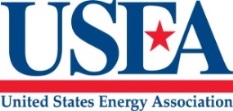 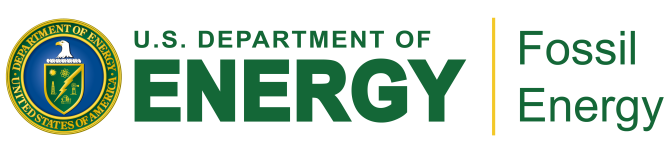 Workshop on the Future Paths of Emissions Reduction Technologies/Systems in the U.S. June 13, 2019Ronald Reagan Building and International Trade Center1300 Pennsylvania Ave NW Hemisphere Room AWashington, DC 200048:00– 8:30 AM       	Registration Open8:30–8:50 AM        	Welcome Remarks (Steve Winberg, Assistant Secretary of Energy, Office of Fossil Energy, U.S. Department of Energy)8:50—9:15 AM	Overview of Workshop Goals and Desired Outcomes (Angelos Kokkinos, Associate Deputy Assistant Secretary, Office of Clean Coal and Carbon Management, U.S. Department of Energy)9:15-9:45 AM        	How can System Analysis Techniques be Applied to Process Innovation: (David Miller, National Energy Technology Laboratory)	9:45–10:15 AM      	Overview of Emission Reduction Strategies, a Fossil Energy Perspective: (Thomas Feeley, National Energy Technology Laboratory)10:15 – 10:30 AM	Break10:30 –12:00 PM      	Breakout Groups: Group break out group discussions. (1) What challenges and additional R&D are needed to identify promising, early-stage reduction technologies or improvements to current BACT technologies? (2) What potential value-added products can be produced from coal combustion residues that can offset or reduce potential increased costs associated with introduction of new reduction technology. What R&D do we need to focus on reducing the legacy liability of ash ponds and ash storage? (3)	What advances in emission reduction, isolation or solid waste containment technologies/ management strategies do you envision can come online within the next 5 to 10 years?12:00 PM       		Working Lunch12:00—2:00 PM         Breakout Groups (continued)2:00 – 4:00 PM	Reports from Breakout Groups4:00 – 4:30 PM        	Closing Remarks